Publicado en Barcelona el 18/05/2015 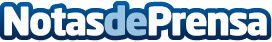 LotoLuck crea el primer buscador de Puntos de Venta de loteríasEl portal, pionero en contenidos de loterías en internet desde 1996, permite al usuario localizar las administraciones más cercanas a su domicilio y las que reparten más premiosDatos de contacto:LotoLuckLoterias en intenet desde 1996Nota de prensa publicada en: https://www.notasdeprensa.es/lotoluck-crea-el-primer-buscador-de-puntos-de Categorias: Telecomunicaciones Entretenimiento Dispositivos móviles Premios http://www.notasdeprensa.es